20 июня, в преддверии трагической даты, 76 годовщины начала Великой Отечественной войны, ребята из лагеря с дневным пребыванием детей гражданско-правовой направленности «Алые паруса» (в том числе дети, состоящие на ведомственных учетах) и активисты Сычевского волонтерского движения «Я – доброволец!», секретарь КДН и ЗП Ю.А. Шипаева, специалист, курирующий молодежную политику А.П. Мальцева провели, уже ставшую традиционной, уборку памятников, расположенных на территории городского парка. В ходе уборки ребятам рассказали о первых днях войны, об ожесточенных боях, которые прошли на территории нашего района, а также о наших земляках, которые ценою своей жизни защищали свою малою Родину.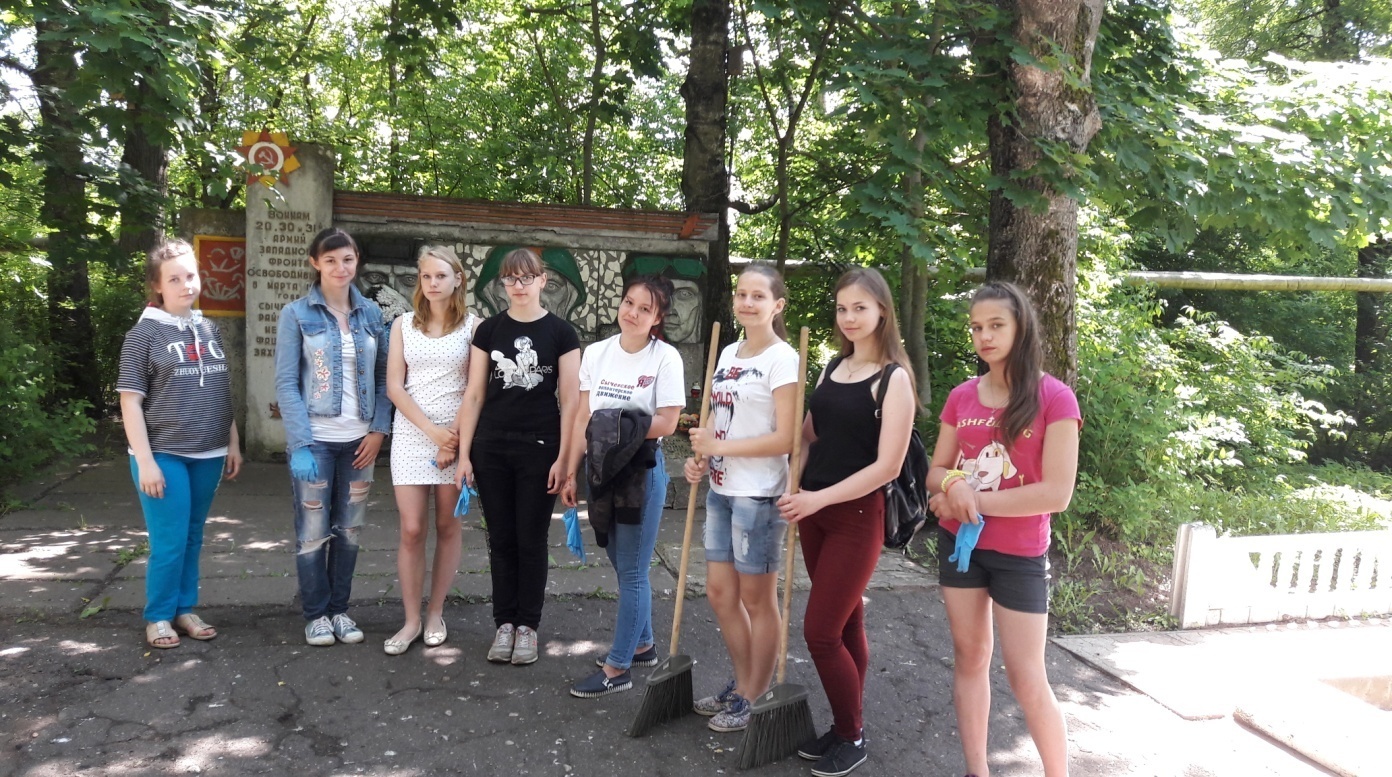 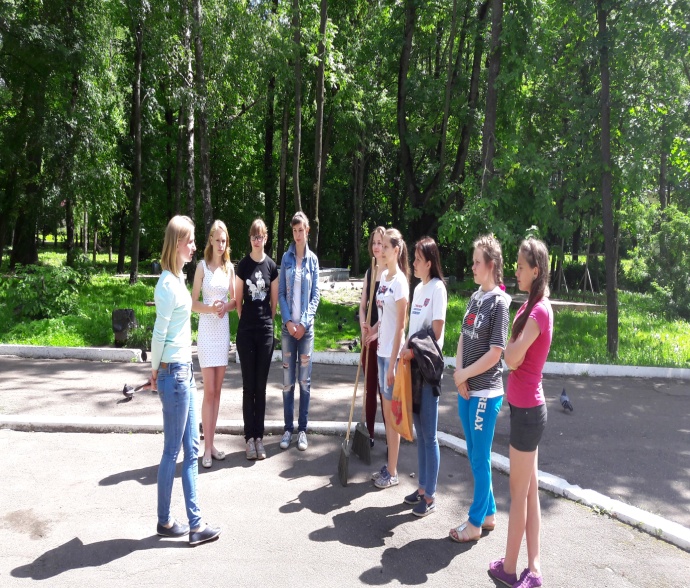 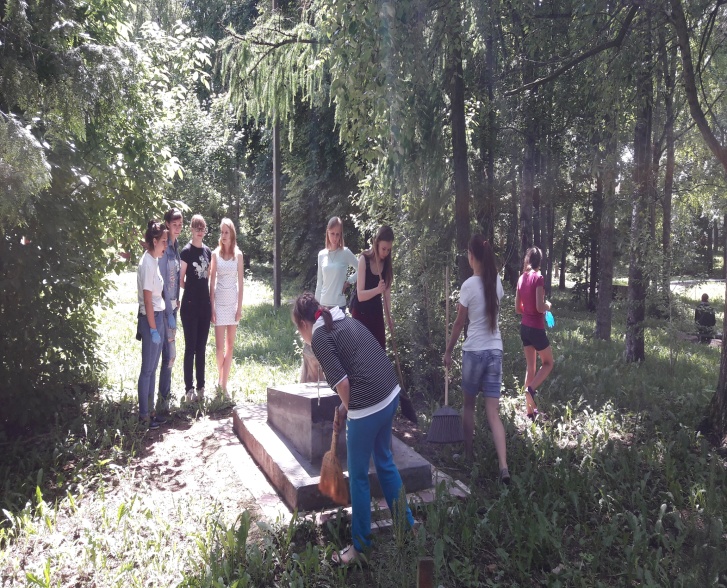 